27/03NOS QUEDAMOS EN CASA    Y sí, estamos en casa y seguimos aprendiendo. Por eso te invito a que en familia leas el siguiente cuento.https://www.yumpu.com/es/document/read/63156813/coronavirus-no-es-un-principe-ni-una-princesaSeguro que  después del cuento  te dio hambre. Recuerda  siempre debes lavarte biennnnn las manos.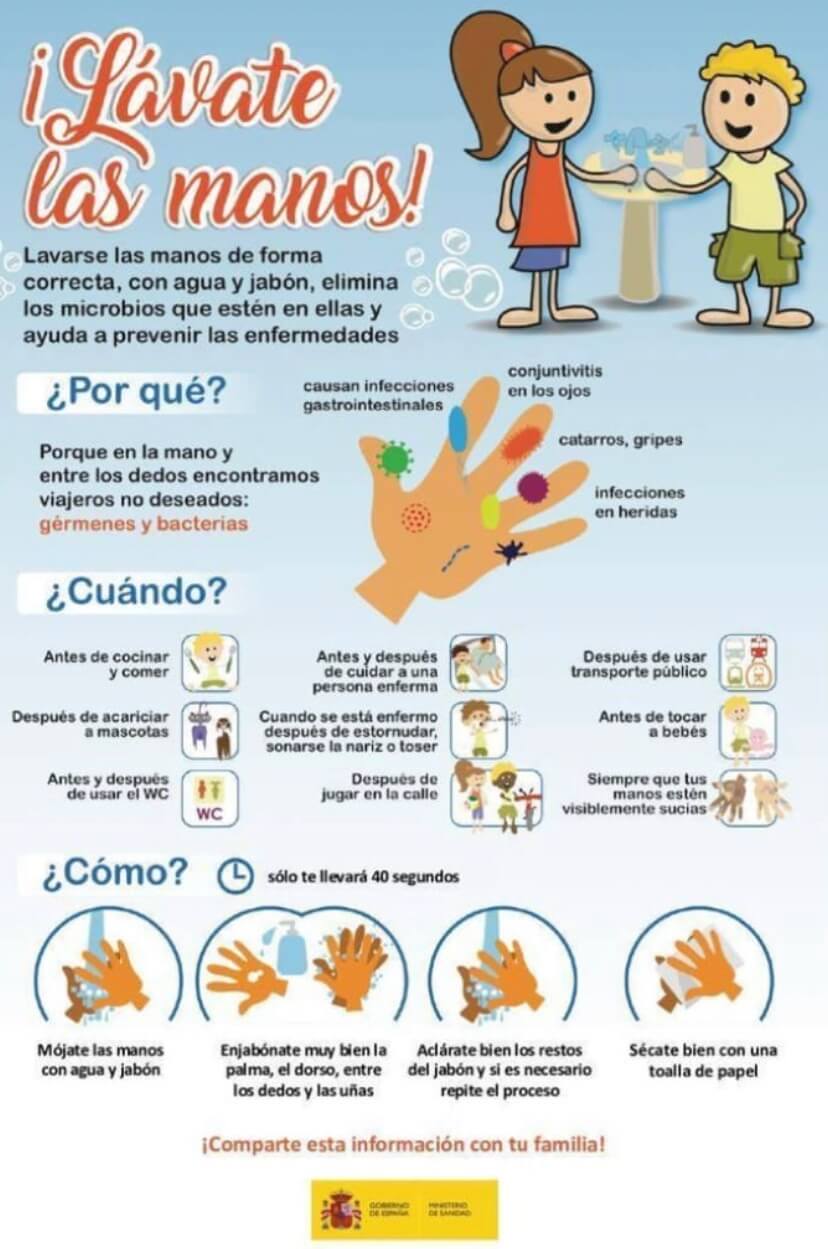 Para despedirnos te propongo el siguiente juego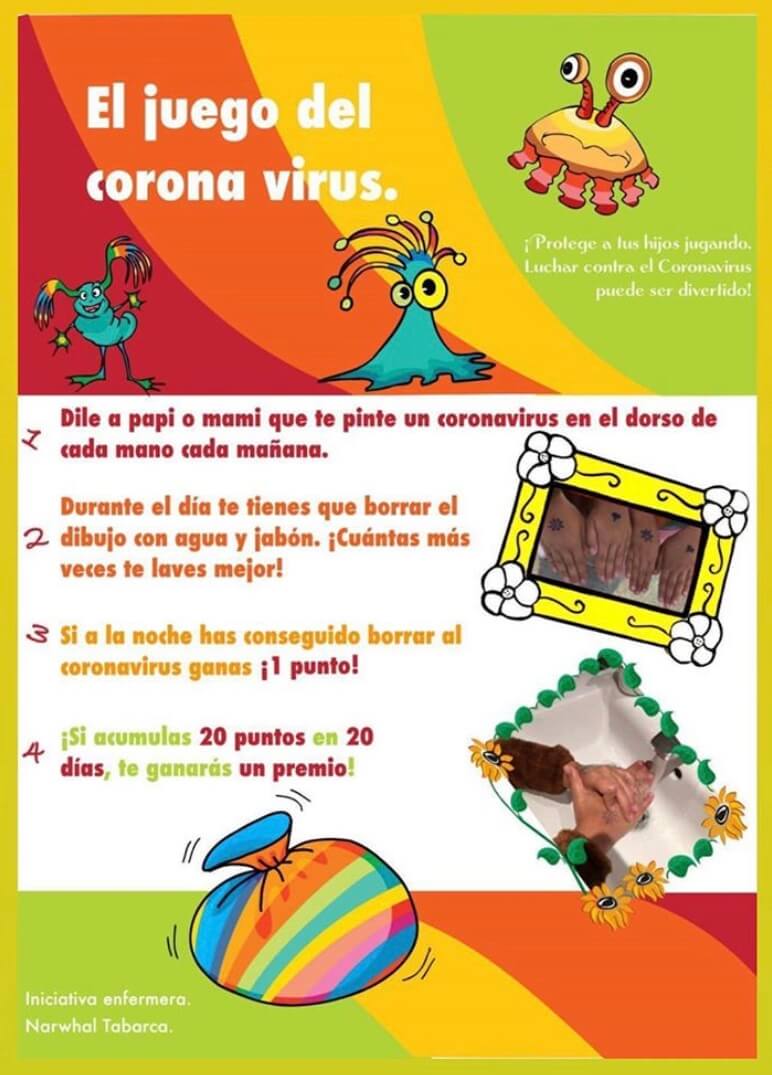 Escribe los consejos importantes para cuidarnos en casa